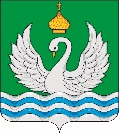 ГЛАВАСЕЛЬСКОГО ПОСЕЛЕНИЯ ЛОКОСОВОСургутского муниципального районаХанты-Мансийского автономного округа – ЮгрыПОСТАНОВЛЕНИЕ«11» января 2024 года									     №02-пг с. Локосово  В	целях реализации прав граждан на осуществление местного самоуправления, в соответствии со статьёй 29, Федерального закона от 06.10.2003 № 131-ФЗ «Об общих принципах организации местного самоуправления в Российской Федерации», статьёй 12 устава сельского поселения Локосово, решением Совета депутатов сельского поселения Локосово от 14 сентября 2006 года № 26 «О порядке назначения и проведения собрания граждан на территории  сельского поселения Локосово»:1.	Провести по инициативе главы сельского поселения Локосово собрание граждан по вопросам информирования населения об отдельных вопросах деятельности органов местного самоуправления сельского поселения Локосово.2.	Установить:2.1. Дату проведения собрания граждан – 18 января 2024 года.2.2. Время проведения собрания граждан – 17 час. 30 мин.2.3. Место проведения собрания граждан – Ханты - Мансийский автономный округ – Югра, Сургутский район, с. Локосово, ул. Центральная, д. 44 (здание Муниципального казенного учреждения культуры «Локосовский центр досуга и творчества»).3. Утвердить повестку дня собрания граждан согласно приложению к настоящему постановлению.4. Обнародовать настоящее постановление и разместить на официальном сайте муниципального образования сельское поселение Локосово. Глава сельского поселения						         Н.Б. Свечников                                                                                              Приложение к постановлению                                                                                           главы сельского поселения Локосово                                                                                     от «11» января 2024 года № 02-пгПОВЕСТКА ДНЯ СОБРАНИЯ ГРАЖДАННА 18.01.2024Отчёт главы сельского поселения Локосово о результатах своей деятельности, деятельности администрации сельского поселения Локосово за 2023 год, а также о решении вопросов, поставленных Советом депутатов сельского поселения ЛокосовоО проведении собрания граждан сельского поселения Локосово